PETAK,10.12.2021. MATEMATIKA-LKODUZMI PRSTIMA: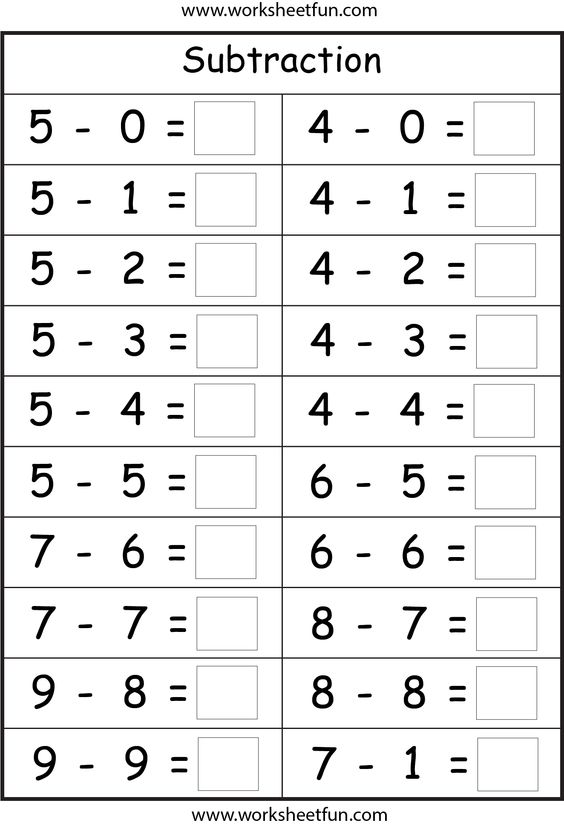 